REQUERIMENTO N°Assunto: Solicita ao Sr. Prefeito Municipal informações quanto à seleção de cidadãos a serem testados para Covid-19 e funcionamento do programa “Teste Itatiba”, conforme especifica.Senhor Presidente,CONSIDERANDO que, frente ao anúncio na última semana da realização do programa municipal “Teste Itatiba”, que deverá ter cidadãos selecionados por meio de “escolha pelo sistema” (segundo descrição constante no site da Prefeitura) para se submeterem ao teste de Covid-19, identificando casos ativos ou já curados; CONSIDERANDO que esse processo se inicia com inscrições voluntárias pelo site da Prefeitura de Itatiba nesta data, até 15 de julho, e que a partir de 17 de julho deverão ser iniciativas as seleções, segundo divulgado pela municipalidade; CONSIDERANDO o enorme anseio dos cidadãos em poderem ser testados, devido ser essa a forma mais eficaz de mapeamento e combate ao Coronavírus;REQUEIRO, nos termos regimentais e após ouvido o Douto e Soberano Plenário, que seja oficiado ao Senhor Prefeito Municipal, informar:

1-  “Os cadastrados serão escolhidos por amostra aleatória, promovida pelo sistema”, diz a descrição do programa no site da Prefeitura. Assim, perguntamos: como funciona esse sistema?  É um dispositivo físico, manual, ou um programa automatizado, tal qual um sorteio digital?2- Onde os cidadãos poderão ter acesso à listagem de selecionados, uma vez que trata-se de transparência, mas esbarra-se na confidencialidade a qual lhe foi atribuída pela Prefeitura?3 – Na divulgação do programa nas redes sociais da Prefeitura, fala-se em “cerca de mil cidadãos” para serem testados. Qual é o número exato de testes disponibilizados para essa iniciativa?4- Na prática, como funcionará a coleta de material para os selecionados pelo programa? Eles terão que ir até um prédio público para isso, ou haverá coleta em casa?5- Qual é a data prevista para a divulgação de resultados do programa?6- Após essa primeira iniciativa – que terá seleção prevista para acontecer após a segunda quinzena de julho -  haverá outras etapas previstas para que mais cidadãos possam ser testados?SALA DAS SESSÕES, 01 de Julho de 2020.THOMÁS ANTONIO CAPELETTO DE OLIVEIRA      Vereador - PSDB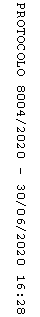 